	                 МКОУ "Аваданская СОШ" 	       Урок мужества на тему :       "Мы внуки страны,   победившей фашизм"10 класс.Подготовила: учитель истории Аваданской СОШ  Шамхалова Динара Д.2022г.«Мы внуки страны,победившей фашизм»!Я не напрасно беспокоюсь,Чтоб не забылась та война:Ведь эта память – наша совесть,Она, как сила, нам нужна…Краткое содержание: Урок Мужества раскрывает перед детьми значение празднования Дня Победы, показывает, что Великая Отечественная война была войной освободительной, воспитывает чувство патриотизма, любви к своей Отчизне на примерах участников Великой Отечественной войны, учит уважать тех, кто защищал Родину от фашизма.Цель: воспитание патриотизма, любви к своей Родине, Отчизне.Задачи: раскрыть перед детьми значение празднования Дня Победы, показать, что Великая Отечественная война была войной освободительной, помогать воспитывать чувство патриотизма, любви к своей Отчизне на примерах участников Великой Отечественной войны, помогать воспитывать в детях уважение ко всем, кто защищал Родину от фашизма.Учитель: Ребята, вы родились и выросли на мирной земле. Вы хорошо знаете, как шумят весенние грозы, но никогда не слышали орудийного грома. В следующем году мы с вами будем отмечать 75-летие со дня освобождения нашей страны от фашистско-немецких захватчиков. Вы видите, как строят новые дома, но не подозреваете, как легко разрушаются дома под градом бомб и снарядов. Вы знаете, как обрываются сны, но тебе трудно поверить, что человеческую жизнь оборвать так же просто, как весёлый утренний сон .Учитель: Была самая короткая ночь в году. Люди мирно спали. И вдруг:
— Война! Война!22 июня 1941 года на нашу Родину напали немецкие фашисты. Напали словно воры, словно разбойники. Они хотели захватить наши земли, наши города и сёла, а наших людей либо убить, либо сделать своими слугами и рабами.Напав на Советский Союз, фашистская Германия вела агрессивную, несправедливую во всех отношениях войну. Гитлер прямо заявил: «Нам недостаточно разбить русскую армию и захватить Ленинград, Москву и Кавказ. Мы должны стереть с лица земли эту страну и уничтожить ее народ…». И для этих целей были применены самые жестокие и бесчеловечные методы: истребление женщин, стариков и детей, истязание военнопленных, насилие, грабежи, уничтожение памятников культуры.Учитель: Началась Великая Отечественная война. Она продолжалась четыре года.Нелёгким был путь к победе. Враги напали на нас неожиданно. У них было больше танков и самолётов. Фашистская Германия и ее союзники обрушили на нашу страну удар невиданной в истории армии вторжения: 190 дивизий (до 5 млн. человек), свыше 4 тыс. танков, более 47 тыс. орудий и минометов, около 4,3 тыс. самолетов, до 250 кораблей. Наши армии отступали. Бои шли на земле, в небе, на море.В ходе Великой Отечественной войны наша армия провела шесть гигантских битв и около 40 крупных наступательных операций:Учитель: Прогремели великие битвы: Московская, Сталинградская, битва на Курской дуге. 250 дней не сдавался врагу героический Севастополь. 900 дней в страшной блокаде держался мужественный Ленинград. Отважно сражался Кавказ. На Украине, в Белоруссии, в других местах громили захватчиков грозные партизаны. Миллионы людей, в том числе и дети, трудились у заводских станков и на полях страны. Советские люди (Советский Союз - так называлась в те годы наша страна) делали всё, чтобы остановить фашистов. Даже в самые тяжёлые дни они твёрдо верили: «Враг будет разбит! Победа будет за нами!»Дети читают стихи..  1ученик        Тот самый длинный день в году
С его безоблачной погодой
Нам выдал общую беду
На всех, на все четыре года.Она такой вдавила след
И стольких наземь положила,
Что двадцать лет и тридцать лет
Живым не верится, что живы.А к мертвым, выправив билет,
Все едет кто-нибудь из близких,
И время добавляет в списки
Еще кого-то, кого нет…
И ставит,
ставит
обелиски.2 ученик.В осеннем тумане в январском снегуСтоит Ленинград на морском берегу.С дворцами и парками, строг и красив,Как будто вплывает в широкий залив.В блокадные дни, под обстрелом, в снегуНе сдался, не сдался наш город врагу.Здесь гордые, смелые люди живут,И ценится всюду их доблестный труд.3 ученик    На парте осталась открыта тетрадь
Не выпало им дочитать дописать
Когда навалились на город
Фугасные бомбы и голод

И мы никогда не забудем с тобой
Как наши ровесники приняли бой
Им было всего лишь двенадцать
Но были они Ленинградцы! 4 ученик  Ты сильный город Ленинград  Ты выжил в дни блокадыТы выдержал весь этот ад. Как этому мы рады.Ты много времени стоял под сотнями снарядов.Ты много плакал и стонал ,но не просил пощады.5 ученик.На Братских могилах не ставят крестов,
И вдовы на них не рыдают,
К ним кто-то приносит букеты цветов,
И Вечный огонь зажигают.Здесь раньше — вставала земля на дыбы,
А нынче — гранитные плиты.
Здесь нет ни одной персональной судьбы —
Все судьбы в единую слиты.А в Вечном огне видишь вспыхнувший танк,
Горящие русские хаты,
Горящий Смоленск и горящий рейхстаг,
Горящее сердце солдата.У Братских могил нет заплаканных вдов —
Сюда ходят люди покрепче,
На Братских могилах не ставят крестов…
Но разве от этого легче?!Учитель. В боевых действиях Во время Великой Отечественной войны по разным данным принимали участие до нескольких десятков тысяч несовершеннолетних. Сыновья полка пионеры - герои, они сражались и гибли наравне со взрослыми. З а боевые заслуги награждались орденами и медалями. Образы некоторых из них использовались в советской пропаганде как символы мужества и верности Родине.Сейчас  наши  ребята расскажут о некоторых из нихУчащиеся рассказывают о детях героях Марат Казей, Леня Голиков, Валя Котик, Зина Портнова.. Человечество давно научилось судить отдельных злодеев, преступные группировки, бандитские и незаконные вооруженные формирования. Международный военный трибунал в Нюрнберге стал первым в истории опытом осуждения преступлений государственного масштаба — правящего режима, его карательных институтов, высших политических и военных деятелейУченик рассказывает  о Нюрнбергском процессе.  Учитель.    Чудеса героизма и храбрости проявили наши люди, защищая от фашистов родную землю.  Нам, поколению XXI века, дорого будущее планеты. Наша задача – беречь мир, чтобы люди земли встречались не на поле боя, а в труде, на дорогах мира и братства.Пусть мирно проходят года,
Пусть не будет войны никогда!Неугасима память поколений
И память тех, кого так свято чтим,
Давайте, люди, встанем на мгновенье
И в скорби постоим и помолчим.(Минута молчания)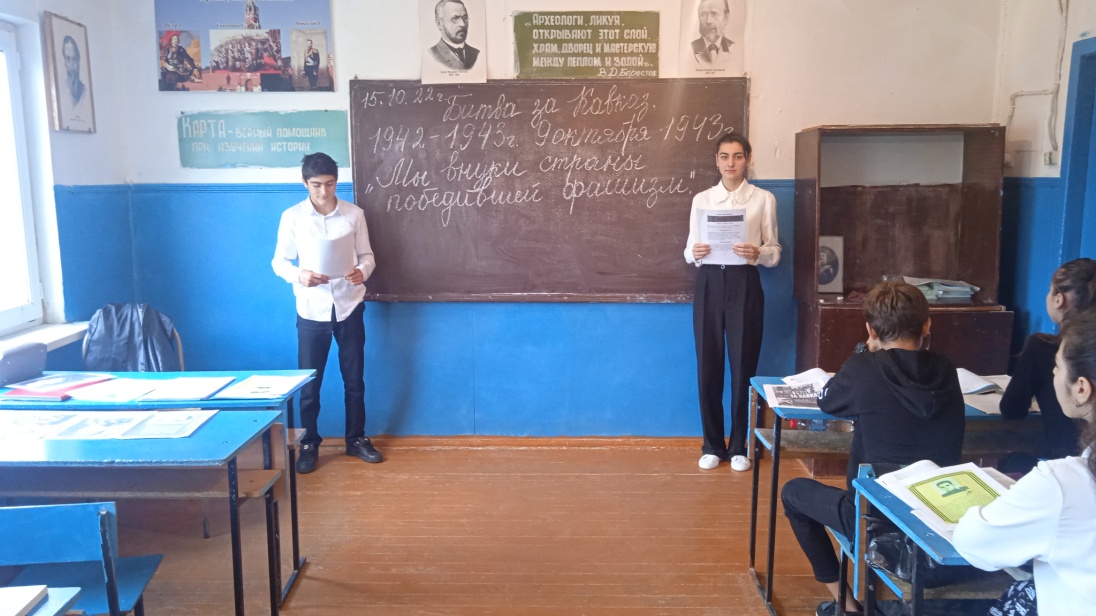 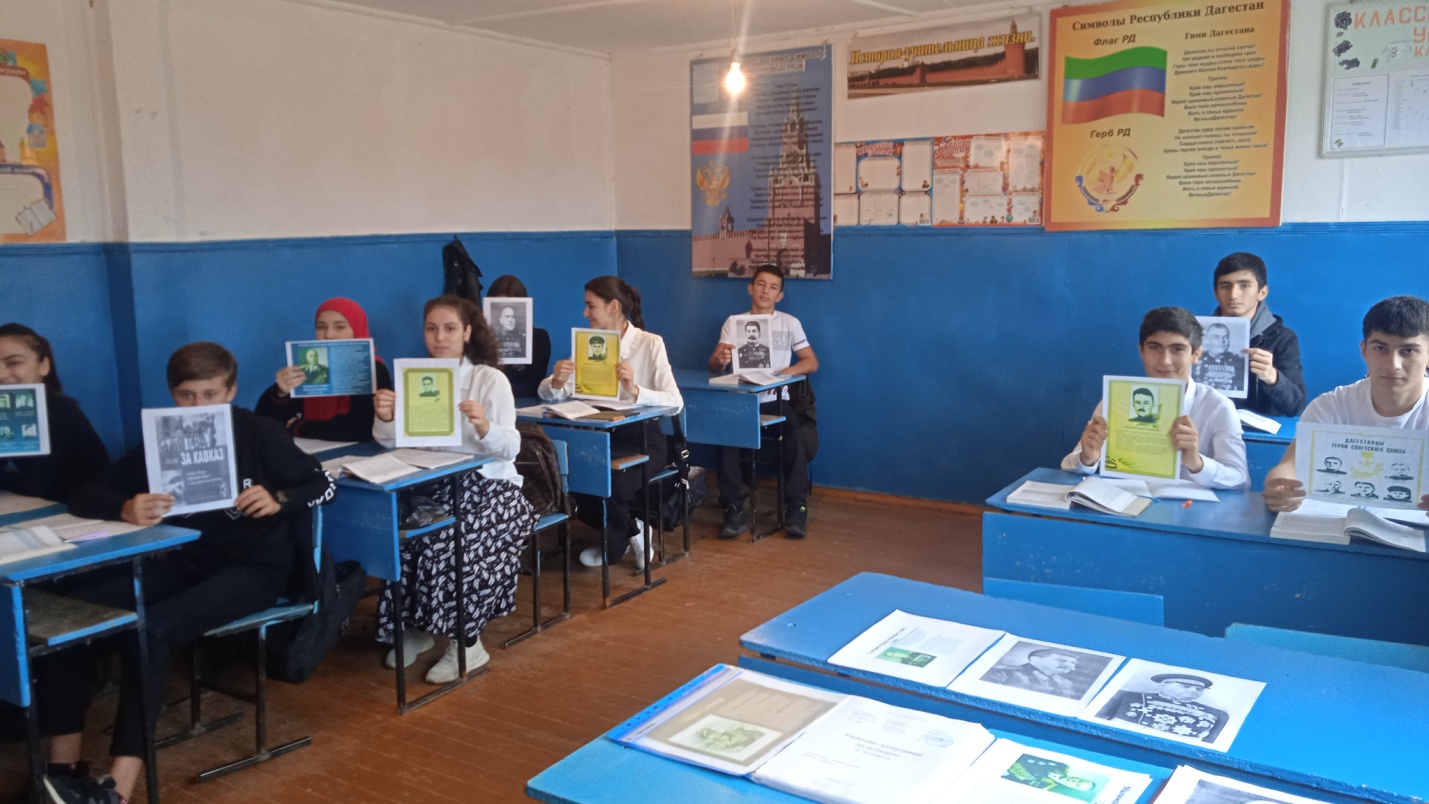     Отчет   МКОУ " Аваданской СОШ "  об итогах проведения  уроков Мужества, посвященных 79 годовщине " Битве за Кавказ".   Все дальше уходят от нас грозные годы Великой Отечественной войны, все меньше знают дети и молодежь о том героическом времени. Для современных детей и подростков Великая Отечественная война- это далекая история. Но не должна исчезнуть память о том подвиге, что совершили наши деды и прадеды. Освобождение от немецко- фашистских захватчиков и завершения битвы за Кавказ 9 октября 1943 года - важная дата для всех жителей России . Для формирования патриотического сознания и привлечения внимания подрастающего поколения к событиям Великой Отечественной войны на Кавказе и сохранение памяти о них, для учащихсяМКОУ "Аваданская СОШ" с 8 по 12 октября 2022 г.  были проведены уроки Мужества в 10 и 11 классах, на темы " Кавказ, как красный уголек", " Мы внуки страны, победившей фашизм".    Уроки провела  учитель истории  Шамхалова  Динара  Джалалдиновна .В ходе уроков детям рассказали  о великой битве, ознакомили с героями событий. Дети с большим интересом слушали и задавали вопросы.Уроки Мужества посетили: зам. директора по УВР --       Алисултанов Э.Эзам. директора по ВР --          Эльдарова М.С. 